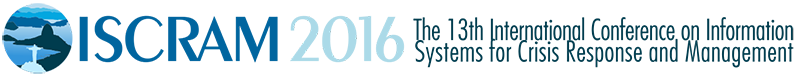 ISCRAM Conference 2016 Copyright AgreementThis ISCRAM2015 Proceedings copyright agreement and use license is compliant with the Creative Commons Attribution-NonCommercial-ShareAlike 4.0 International (CC BY-NC-SA 4.0) License. For the detailed terms, see the annex below or http://creativecommons.org/licenses/by-nc-sa/4.0/legalcodeThis copyright agreement and use license firstly states that the author(s) keep their copyright and secondly permits any user, for any noncommercial purpose – including unlimited classroom and distance learning use – to download, print out, extract, archive, distribute and make derivative works of an article published in the ISCRAM 2016 Conference Proceedings, as long as appropriate credit is given to the authors and the source of the work and all derivative works are placed under the same license. This copyright agreement and use license ensures, among other things, that an article will be as widely available as possible and that the article can be included in any scientific archive. COPYRIGHT AGREEMENT BETWEEN-----------------------------Author------------------------------------ 
(hereinafter referred to as “the Author”, signing as sole author or on behalf of all co-authors)andthe Proceedings of the ISCRAM 2016 Conference (hereinafter referred to as “the ISCRAM 2016 Proceedings”), represented by A. Tapia, P. Antunes, V. Bañuls, K. Moore and J. Porto, the Editors, regarding the work entitled-------------------------------------Work----------------------------------------- (Contribution ID: ----) (hereinafter referred to as “the Work”), submitted to the ISCRAM 2016 Conference and accepted for publication in the ISCRAM 2016 Proceedings.The Author declares and attests that his or her Work: is distributed under the  Creative Commons Attribution-NonCommercial-ShareAlike Unported 3.0 License; is unpublished and original work and sole property of the Author, who has received any permission required for the purposes of the present agreement from the Work’s co- authors and, where applicable, the authors of other works or excerpts presented in the Work; violates no other copyright or proprietary right, and contains no libelous, defamatory or confidential material liable to infringe any law or contractual obligation; and the Author agrees to indemnify and hold harmless the Proceedings from and against any and all legal fees, damages, or other costs resulting from proceedings related to this matter. The ISCRAM 2016 Proceedings undertake to publish, in addition to the electronic Proceedings of ISCRAM2016, the electronic version of the Work online at http://www.iscram.org/ and enable open access to the Work at all times under the conditions set out in the Creative Commons Attribution-NonCommercial- ShareAlike Unported 3.0 License cited above; carry out or foster all actions aimed at increasing the Work’s visibility and dissemination in all forms and media. ___________________________________________ Author _______________________________________ Date, Place Please complete the form, scan it and upload it together with the final version of your paper on https://www.conftool.com/iscram2016/ANNEXThe Creative Commons Attribution-NonCommercial-ShareAlike 4.0 License with ISCRAM2016 Proceedings related specifications (see http://creativecommons.org/licenses/by-nc-sa/4.0/ for an overview or http://creativecommons.org/licenses/by-nc-sa/4.0/legalcode for the full License Code) You are freeto Share - to copy, distribute and transmit the work to Adapt - remix, transform, and build upon the materialUnder the following conditions Attribution - You must give appropriate credit, provide a link to the license, and indicate if changes were made. You may do so in any reasonable manner, but not in any way that suggests the licensor endorses you or your use.NonCommercial — You may not use the material for commercial purposes.ShareAlike — If you remix, transform, or build upon the material, you must distribute your contributions under the same license as the original.With the understanding thatWaiver - Any of the above conditions can be waived if you get permission from the copyright holder - in the case of an ISCRAM2016 Proceedings paper: its author(s).Public Domain - Where the work or any of its elements is in the public domain under applicable law, that status is in no way affected by the license. Other Rights - In no way are any of the following rights affected by the license: Your fair dealing or fair use rights, or other applicable copyright exceptions and limitations; The author's moral rights; Rights other persons may have either in the work itself or in how the work is used, such as publicity or privacy rights. Attribution manner specification: “Name Author(s)”, (2016) “Title of the Article”, In: Proceedings of the ISCRAM2016 Conference, Eds. Tapia, Antunes, Bañuls, Moore and Porto, Rio de Janeiro